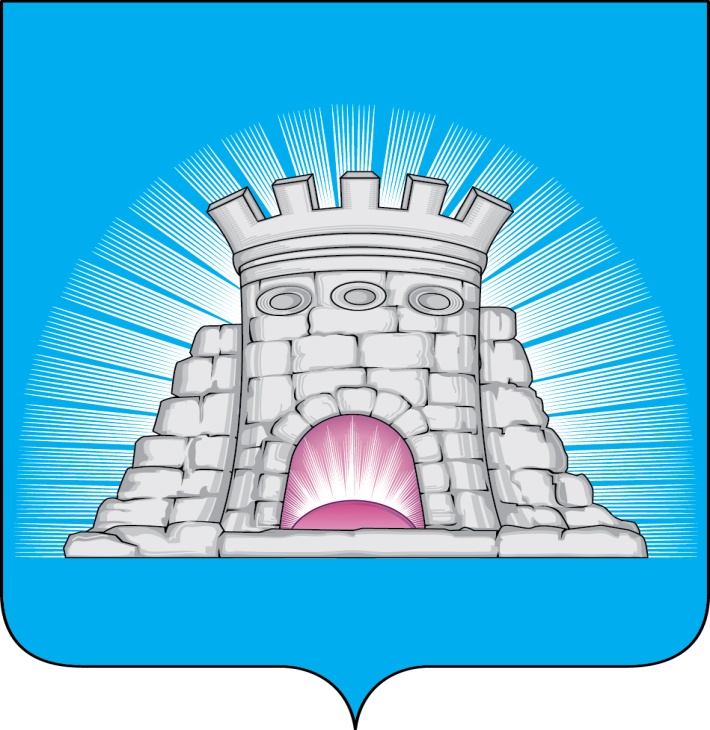 П О С Т А Н О В Л Е Н И Е                                                   19.04.2024            №   674/4г.Зарайск                                Об утверждении Положения о наблюдательном                                совете муниципального автономного учреждения                                                  Дворец спорта «Зарайск»       В соответствии с Федеральным законом от 03.11.2006 № 174-ФЗ «Об автономных учреждениях», Уставом муниципального автономного учреждения Дворец спорта «Зарайск»;  руководствуясь Уставом муниципального образования городской округ Зарайск Московской области,                                                  П О С Т А Н О В Л Я Ю:       1. Утвердить Положение о наблюдательном совете муниципального автономного учреждения Дворец спорта «Зарайск» (приложение 1).         2. Утвердить состав наблюдательного совета муниципального автономного учреждения Дворец спорта «Зарайск» (приложение 2).         3. Настоящее постановление опубликовать в периодическом печатном издании -  «Зарайский вестник» - приложении к общественно-политической газете «За новую жизнь» и разместить на официальном сайте администрации городского округа Зарайск Московской области в сети «Интернет».        4. Контроль за исполнением настоящего постановления возложить на председателя комитета по культуре, физической культуре, спорту, работе с детьми и молодежью администрации городского округа Зарайск Московской области Орловского А.М.       Глава городского округа Зарайск   В.А. ПетрущенкоВерно:Главный специалист отдела кадровойработы и муниципальной службы   И.Б. Парамонова19.04.2024Разослано: в дело, ККФКСР с Д и М, МАУ Дворец спорта «Зарайск», Р.Д. Гулькиной, ФУ, МКУ "ЦБУГОЗ", юридический отдел, прокуратуре,  СВ со СМИ,  издание «Зарайский                                                                    вестник».  Клемешова Н.В. 2-51-81                                                                                                           013185                                                                                                                Приложение 1 Утверждено                                                                                                       постановлением главы                                                                                                       городского округа Зарайск                                                                                                        Московской области                                                                                                       от 19.04.2024 № 674/4Положение о наблюдательном совете муниципального автономного учреждения Дворец спорта «Зарайск»1.Общие положения1.1. Настоящее Положение устанавливает полномочия и порядок деятельности наблюдательного Совета муниципального автономного учреждения Дворец спорта «Зарайск» (далее - Совет).1.2. Деятельность Совета основывается на принципах безвозмездности участия в его работе, коллегиальности принятия решений, гласности.1.3. Учреждение не вправе выплачивать членам Совета вознаграждение за выполнение ими своих обязанностей, за исключением компенсации документально подтвержденных расходов, непосредственно связанных с участием в работе Совета.1.4. Члены Совета могут пользоваться услугами Учреждения только на равных условиях с другими гражданами.2. Порядок формирования Совета2.2. В Учреждении создается наблюдательный совет в составе семи членов. В состав наблюдательного совета Учреждения входят представители Учредителя Учреждения, представители исполнительных органов государственной власти или представители органов местного самоуправления городского округа Зарайск Московской области, на которые возложено управление государственным или муниципальным имуществом, и представители общественности, в том числе лица, имеющие заслуги и достижения в соответствующей сфере деятельности. В состав наблюдательного совета Учреждения могут входить представители иных государственных органов, органов местного самоуправления городского округа Зарайск Московской области, представители работников Учреждения. Количество представителей государственных органов и органов местного самоуправления городского округа Зарайск Московской области в составе наблюдательного совета не должно превышать одну треть от общего числа членов наблюдательного совета Учреждения. Не менее половины из числа представителей государственных органов и органов местного самоуправления городского округа Зарайск Московской области составляют представители органа, осуществляющего функции и полномочия Учредителя Учреждения. Количество представителей работников Учреждения не может превышать одну треть от общего числа членов наблюдательного совета Учреждения.2.3. Срок полномочий Совета составляет 5 лет.2.4. Одно и то же лицо может быть членом Совета неограниченное число раз.2.5. Руководитель Учреждения и его заместители не могут быть членами Совета.2.6. Членами Совета не могут быть лица, имеющие неснятую или непогашенную судимость.2.7. Решение о назначении членов Совета или досрочном прекращении их полномочий принимается Учредителем.2.8. Полномочия члена Совета могут быть прекращены досрочно:а) по просьбе члена Совета;б) в случае невозможности исполнения членом Совета своих обязанностей по состоянию здоровья или по причине его отсутствия в месте нахождения Учреждения в течение четырех месяцев;в) в случае привлечения члена Совета к уголовной ответственности.2.9. Полномочия члена Совета, являющегося представителем государственного органа или органа местного самоуправления и состоящего с этим органом в трудовых отношениях:а) прекращаются досрочно в случае прекращения трудовых отношений;б) могут быть прекращены досрочно по представлению указанного государственного органа или органа местного самоуправления. 2.10. Вакантные места, образовавшиеся в Совете в связи со смертью или с досрочным прекращением полномочий его членов, замещаются на оставшийся срок полномочий Совета.2.11. Совет возглавляет председатель. Председатель Совета избирается на срок полномочий Совета членами Совета из их числа простым большинством голосов от общего числа голосов членов Совета. 2.12. Представитель работников Учреждения не может быть избран председателем Совета.2.13. Совет в любое время вправе переизбрать своего председателя.2.14. В отсутствие председателя Совета его функции осуществляет старший по возрасту член Совета, за исключением представителя работников Учреждения.2.15. Председатель Совета организует работу Совета, созывает его заседания, председательствует на них и организует ведение протокола.3. Функции (компетенция) Совета3.1. Наблюдательный Совет автономного учреждения рассматривает:3.1.1. предложений Учредителя или руководителя Учреждения о внесении изменений в Устав Учреждения;3.1.2. предложений Учредителя или руководителя Учреждения о создании и ликвидации филиалов Учреждения, об открытии и о закрытии его представительств;3.1.3. предложений Учредителя или руководителя Учреждения о реорганизации Учреждения или о его ликвидации;3.1.4. предложений Учредителя или руководителя Учреждения об изъятии имущества, закрепленного за Учреждением на праве оперативного управления; 3.1.5. предложений руководителя Учреждения об участии Учреждения в других юридических лицах, в том числе о внесении денежных средств и иного имущества в уставный (складочный) капитал других юридических лиц или передаче такого имущества иным образом другим юридическим лицам, в качестве учредителя или участника;3.1.6. проект плана финансово-хозяйственной деятельности Учреждения;3.1.7. по представлению руководителя Учреждения отчеты о деятельности Учреждения и об использовании его имущества, об исполнении плана его финансово-хозяйственной деятельности, годовой бухгалтерской отчетности Учреждения; 3.1.8. предложений руководителя Учреждения о совершении сделок по распоряжению имуществом, которым Учреждение не вправе распоряжаться самостоятельно;3.1.9. предложений руководителя Учреждения о совершении крупных сделок;3.1.10. предложений руководителя Учреждения о совершении сделок, в совершении которых имеется заинтересованность;3.1.11. предложений руководителя Учреждения о выборе кредитных организаций, в которых Учреждение может открыть банковские счета;3.1.12. вопросы проведения аудита годовой бухгалтерской отчетности Учреждения и утверждение аудиторской организации.3.2. По вопросам, указанным в подпунктах 3.1.1.-3.1.4., 3.1.7 и 3.1.8. пункта 3.1. настоящего Положения, Совет дает рекомендации. Учредитель Учреждения принимает по этим вопросам решения после рассмотрения рекомендаций Совета.3.3. По вопросу, указанному в подпункте 3.1.6. пункта 3.1. настоящего Положения, Совет дает заключение, копия которого направляется Учредителю Учреждения.3.4. По вопросам, указанным в подпункте 3.1.5. и 3.1.11. пункта 3.1. настоящего Положения, Совет дает заключение. Руководитель Учреждения принимает по этим вопросам решения после рассмотрения заключений Совета.3.5. По вопросам, указанным в подпунктах 3.1.9., 3.1.10. и 3.1.12. пункта 3.1. настоящего Положения, Совет принимает решения, обязательные для руководителя Учреждения.3.6. Рекомендации и заключения по вопросам, указанным в подпунктах 3.1.1. - 3.1.8. и 3.1.11. пункта 3.1. настоящего Положения, даются большинством голосов от общего числа голосов членов Совета.3.7. Решения по вопросам, указанным в подпунктах 3.1.9. и 3.1.12. пункта 3.1. настоящего Положения, принимаются Советом большинством в две трети голосов от общего числа голосов членов Совета.3.8. Решение по вопросу, указанному в подпункте 3.1.10. пункта 3.1. настоящего Положения, принимается Советом в порядке, установленном частями 1 и 2 статьи 17 Федеральным законом Российской Федерации от 03.11.2006 № 174 ФЗ «Об автономных учреждениях».3.9. Вопросы, относящиеся к компетенции Совета в соответствии с пунктом 3.1. настоящего Положения, не могут быть переданы на рассмотрение других органов Учреждения.3.10. По требованию Совета или любого из его членов другие органы Учреждения обязаны предоставить информацию по вопросам, относящимся к компетенции Совета.4. Организация деятельности Совета4.1. Заседания Совета проводятся по мере необходимости, но не реже одного раза в квартал.4.2. Заседание Совета созывается его председателем по собственной инициативе, по требованию Учредителя, члена Совета или руководителя Учреждения.4.3. В случаях, не терпящих отлагательства, заседание Совета может быть созвано немедленно без письменного извещения членов Совета.4.4. Секретарь Совета не позднее, чем за 3 дня до проведения заседания Совета уведомляет членов Совета о времени и месте проведения заседания.4.5. В заседании Совета вправе участвовать руководитель Учреждения, иные приглашенные лица могут участвовать в заседании, если против их присутствия не возражает более чем одна треть от общего числа членов Совета.4.6. Заседание Совета является правомочным, если все члены Совета извещены о времени и месте его проведения и на заседании присутствует более половины членов Совета. Передача членом Совета своего голоса другому лицу не допускается.4.7. Каждый член Совета имеет при голосовании один голос. В случае равенства голосов решающим является голос председателя Совета.4.8. Первое заседание Совета после его создания, а также первое заседание нового состава Совета созывается по требованию учредителя Учреждения. До избрания председателя Совета на таком заседании председательствует старший по возрасту член Совета, не являющийся работником Учреждения.4.9. На заседании Совета ведется секретарем Совета протокол. 4.10. Протокол заседания Совета составляется не позднее 3 (трех) рабочих дней после проведения заседания Совета. 4.11. В протоколе заседание Совета указываются: - полное фирменное наименование Учреждения;- форма проведения заседания;- место и время проведения заседания (подведения итогов голосования);- члены Совета, а также приглашенные лица;- информация о наличии кворума заседания;- повестка дня заседания;- вопросы, поставленные на голосование и поименные итоги голосования по ним;- обобщенная передача докладов и выступлений лиц, участвующих в заседании;- принятые решения.4.12. Протокол заседания Совета подписывается председательствующим на заседании и секретарем Совета, которые несут ответственность за правильность составления протокола.4.13. Учреждение обязано хранить протоколы заседаний Совета по месту нахождения Учреждения или в ином месте, известном и доступном для заинтересованных лиц.5. Заключительные положения5.1. Вопросы деятельности Совета, не нашедшие отражения в настоящем Положении, регулируются в соответствии с действующим законодательством Российской Федерации, Московской области, муниципальными нормативными правовыми актами администрации городского округа Зарайск Московской области, Уставом Учреждения.                                                                                                                Приложение 2 Утверждено                                                                                                       постановлением главы                                                                                                       городского округа Зарайск                                                                                                        Московской области                                                                                                       от 19.04.2024 № 674/4Состав наблюдательного совета муниципального автономного учреждения Дворец спорта «Зарайск»Представители Учредителя:      - Толмачева Юлия Олеговна – председатель комитета по управлению имуществом администрации городского округа Зарайск Московской области;      - Орловский Александр Михайлович – председатель комитета по культуре, физической культуре, спорту, работе с детьми и молодежью администрации городского округа Зарайск Московской области.                            Представители Общественности:- Жидкова Татьяна – председатель Общественной палаты г.о. Зарайск;- Редькин Михаил Альбертович – депутат Совета депутатов городского округа      Зарайск;- Чижиков Александр Олегович – преподаватель Филиала государственного образовательного учреждения высшего образования Московской области "Государственный социально-гуманитарный университет" в городе Зарайске - Зарайский педагогический колледж.                                Представители учреждения:- Колоскова Наталья Сергеевна – документовед ведущий МАУ ДС «Зарайск»;- Еникеева Елена Львовна – специалист по кадрам МАУ ДС «Зарайск».